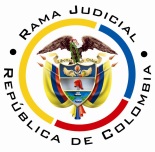 REPUBLICA DE COLOMBIARAMA JUDICIAL DEL PODER PÚBLICOTRIBUNAL SUPERIOR DE DISTRITO JUDICIALSALA DE DECISIÓN CIVIL– FAMILIA –DISTRITO DE PEREIRADEPARTAMENTO DEL RISARALDA		Asunto			: Decide consulta – Sanción por desacato		Incidentante		 : Hernando de Jesús Ruiz		Incidentado (s)		: Dirección de Reparación de la UARIV y otro		Procedencia		 : Juzgado Segundo de Familia de Pereira		Radicación		 : 2014-00251-01		Temas			 : Subreglas desacato – Ejecutabilidad del fallo Magistrado Ponente	 : Duberney Grisales HerreraActa número 		 : 262 de 03-06-2016Pereira, R., siete (07) de junio de dos mil dieciséis (2016).EL ASUNTO POR DECIDIRDesatar la consulta de la sanción de multa y arresto impuesta, luego de haberse surtido el trámite respectivo, con ocasión del desacato a una orden en un asunto de tutela.LA SÍNTESIS DE LAS ACTUACIONES RELEVANTESEl actor solicitó al juzgado de conocimiento el día 23-09-2015 iniciar incidente de desacato (Folios 1 y 2, cuaderno del incidente No.2). El Despacho a través de auto de fecha 05-02-2016, requirió al Director General, “al representante legal” (Sic) y a la Directora de Reparación de la UARIV (Folios 38, del cuaderno del incidente). Luego, con decisión del 22-02-2016 se dio apertura al desacato en su contra (Folio 43, cuaderno del incidente No.2); seguidamente, con auto del 14-03-2016 se decretaron pruebas (Folios 47 y 48, ibídem) y, finalmente, ante el silencio, con proveído del 25-04-2016 sancionó a los citados funcionarios con multa y arresto (Folios 55 a 63, ídem).LAS ESTIMACIONES JURÍDICAS PARA RESOLVERLa competencia funcionalEsta Sala está facultada para revisar la decisión sancionatoria, al tener la condición de superiora jerárquica del Despacho que la adoptó (Artículo 52 del Decreto 2591 de 1991).El problema jurídico para resolver¿Debe confirmarse, modificarse o revocarse la providencia de 25-04-2016 mediante la cual se impuso arresto y multa a los doctores Paula Gaviria Betancur y María Eugenia Morales Castro, como Representante Legal y Directora de Reparaciones de la UARIV, con ocasión del trámite de desacato adelantado ante el a quo?La resolución del problema jurídicoLos aspectos objeto de acreditación en el incidente de desacatoLos aspectos de fondo a resolver en el trámite incidental de desacato, a voces de la reiterada doctrina constitucional, son:… “(1) a quién estaba dirigida la orden; (2) cuál fue el término otorgado para ejecutarla; (3) y el alcance de la misma. Esto, con el objeto de concluir si el destinatario de la orden la cumplió de forma oportuna y completa (conducta esperada)”. De existir el incumplimiento “debe identificar las razones por las cuales se produjo con el fin de establecer las medidas necesarias para proteger efectivamente el derecho y si existió o no responsabilidad subjetiva de la persona obligada”.Explica la profesora Catalina Botero Marino que: “(…) en el incidente de desacato es fundamental valorar la responsabilidad subjetiva del funcionario en el incumplimiento del fallo. De comprobarse el incumplimiento, el juez debe identificar si éste fue integral o parcial, e igualmente debe identificar las razones por las cuales se produjo el incumplimiento.”; más adelante agrega: “De esa forma, podrá establecer si existe o no responsabilidad subjetiva de la persona obligada, y definir las medidas necesarias para la efectiva protección del derecho. En la valoración de la responsabilidad, el juez debe tener en cuenta circunstancias excepcionales de fuerza mayor, caso fortuito o imposibilidad jurídica o fáctica para cumplir la orden, y estas circunstancias deben estar avaladas por la buena fe de la persona obligada.” Este criterio tiene fundamento jurisprudencial en múltiples fallos de la Corporación ya citada (2011).Importa resaltar que el trámite de incumplimiento y el de desacato, son instrumentos legales relacionados pero diferenciables, a saber:21.- Las anteriores diferencias tienen varias consecuencias que ya han sido señaladas por la jurisprudencia constitucional. En primer lugar, “puede ocurrir que a través del trámite de desacato se logre el cumplimiento, pero esto no significa que la tutela no cumplida sólo tiene como posibilidad el incidente de desacato” pues, como se vio, está previsto otro trámite en el cual el juez de tutela está facultado para adoptar “todas las medidas necesarias para el cabal cumplimiento” de su fallo (artículo 27 del decreto 2591 de 1991). En segundo lugar, estas diferencias evidencian que “todo desacato implica incumplimiento, pero no todo incumplimiento conlleva a un desacato” ya que puede ocurrir que el juez de tutela constate, de forma objetiva, la falta de acatamiento de la sentencia de tutela pero ello no se deba a la negligencia del obligado -responsabilidad subjetiva-. En este caso, no habría lugar a la imposición de las sanciones previstas para el desacato sino a la adopción de “todas las medidas necesarias para el cabal cumplimiento” del fallo de tutela mediante un trámite de cumplimiento. En tercer lugar, la existencia o la iniciación del incidente de desacato no excusa al juez de tutela de su obligación primordial del juez constitucional cual es la de hacer cumplir integralmente la orden judicial de protección de derechos fundamentales mediante el trámite de cumplimiento.En cuarto lugar también se ha aclarado que “el trámite del cumplimiento del fallo no es un prerrequisito para el desacato”  y por ello “en forma paralela al cumplimiento de la decisión, es posible iniciar el trámite de desacato”.  La sublínea y la versalita son ajenas al texto original.También tiene dicho la jurisprudencia de la Corte Suprema de Justicia, Sala de Casación Penal, en decisión que acoge el criterio de la Corte Constitucional: “(…) el incidente de desacato es un mecanismo sancionatorio que procura obtener de forma persuasiva, el cumplimiento de la orden de tutela, pero no constituye un fin en sí mismo.”, luego citó a la Corporación referida: “En caso de que se haya adelantado todo el trámite y resuelto sancionar por desacato, para que la sanción no se haga efectiva, el renuente a cumplir podrá evitar ser sancionado acatando.”; enseguida trajo a colación un precedente horizontal, y reiteró: “aunque el accionado inicialmente se sustrajo de forma injustificada al cumplimiento de lo dispuesto en el fallo de tutela, se observa luego de sancionado con desacato, reparó su omisión, y en tal sentido, es innecesaria la ejecución de la misma (…)”.Conforme la jurisprudencia Constitucional, el término para resolver un trámite incidental por desacato a fallo de tutela, no debe superar los diez días, contados desde su apertura; sin embargo, existen situaciones excepcionalísimas, que permiten desbordar aquel plazo: (i) por razones de necesidad de la prueba y para asegurar el derecho de defensa de la persona contra la cual se promueve el incidente de desacato, (ii) cuando exista una justificación objetiva y razonable para la demora en su práctica y (iii) se haga explícita esta justificación en una providencia judicial, el juez puede exceder el término del artículo 86 de la Constitución, pero en todo caso estará obligado a (i) adoptar directamente las medidas necesarias para la práctica de dicha prueba respetando el derecho de defensa y (ii) a analizar y valorar esta prueba una vez se haya practicado y a resolver el trámite incidental en un término que sea razonable frente a la inmediatez prevista en el referido artículo.No sobra acotar lo reiterado por esa alta Corporación, en relación con el incidente de desacato en reciente decisión (2015), donde indicó que “(…) el principal propósito de este trámite se centra en conseguir que el obligado obedezca la orden impuesta en la providencia originada a partir de la resolución de un recurso de amparo constitucional (…)”, de manera que, su finalidad “(…) no es la imposición de una sanción en sí misma, sino que debe considerarse como una de las formas de buscar el cumplimiento de la respectiva sentencia (…)”.El caso concreto Conforme los razonamientos jurídicos precitados, cotejado su cumplimiento en el asunto, se infiere que el a quo dio apertura al presente incidente de desacato sin esclarecer cual fue la orden desatendida a la luz del trámite incidental previo que había adelantado contra los incidentados.La sentencia emitida en el sub lite, dispuso que el representante legal y la Directora de Reparaciones de la UARIV, en un término 48 horas, debían: (i) Precisar si el accionante estaba incluido en el RUV; (ii) Aclarar si pidió la reparación administrativa con el lleno de requisitos; en caso positivo (iii) Informar la fecha de pago y su monto; o (iv) “(…) Si debe someterse a una valoración de su núcleo familiar para establecer el grado de vulnerabilidad y urgencia que enfrentan en aras de una probable priorización de la entrega del dinero teniendo en cuenta las circunstancias particulares del solicitante (…)”. (Folios 27 a 37, cuaderno de tutela). Conforme el primer incidente de desacato se tiene que los incidentados cumplieron hasta donde les fue posible con la orden de tutela, pues incluyeron al accionado en el RUV, brindaron la información sobre el trámite de indemnización, indicaron los documentos necesarios para adelantar el proceso de indemnización e informaron la dirección de correo electrónico donde debían ser remitidos (Folio 54, cuaderno incidente No.1). Ahora, el a quo requirió en dos oportunidades al incidentante para que informara si cumplió con el deber de pedir la reparación administrativa con el lleno de los requisitos establecidos por la UARIV, que atendió presentando copias de un derecho de petición sin prueba de entrega (Folio 32, cuaderno incidente No.2) y de “mail” enviado, el 14-12-2015 (Posterior a la solicitud de desacato), a un correo electrónico diferente al indicado por la UARIV, sin el número de radicación de la solicitud ni la relación de los documentos adjuntos salvo que remite “(…) la carpeta correspondiente (…)” (Folio 37, cuaderno incidente No.2).Luego con auto del 05-02-2016 (Folio 38, cuaderno incidente No.2) se requirió a los incidentados para que cumplieran la orden de tutela, a pesar de que el actor no suministró la información requerida, en la forma y en los medios indicados por la UARIV; además, en aquel proveído, tampoco se precisó el alcance de la orden. En igual sentido se dispuso en el auto del 22-02-2016 que dio inicio al desacato (Folio 43, cuaderno incidente No.2).En ese orden de ideas, debió el a quo cerciorarse sobre el cumplimiento del actor del requerimiento hecho por la UARIV, antes de iniciar el trámite incidental; por lo anotado se revocarán las sanciones impuestas.Sin embargo de lo anterior, halla la Sala necesario recordar la obligación que tiene el a quo de acatar íntegramente el Acuerdo No.PSAA10-6979 de 2010 de la Sala Administrativa del CSJ; por cuanto en el proveído sancionatorio se omitió indicar la cuenta de depósitos judiciales y el término para consignar la multa, además de advertir que en caso de no pagar en el plazo concedido, se remitirá copia de la providencia con sus respectivas constancias a la Dirección Ejecutiva de Administración Judicial local, con el fin de que se inicie el proceso de cobro coactivo.LAS CONCLUSIONES En armonía con lo expuesto en líneas atrás, se revocarán las sanciones impuestas.En mérito de lo expuesto, la Sala de Decisión Civil – Familia del Tribunal Superior del Distrito Judicial de Pereira, Risaralda, R e s u e l v e,REVOCAR la decisión del día 25-04-2016 del Juzgado Segundo de Familia de Pereira, conforme a lo razonado en esta decisión.ORDENAR la devolución del expediente al Despacho de origen. ADVERTIR que contra esta providencia es improcedente recurso alguno.Notifíquese,DUBERNEY GRISALES HERRERAM A G I S T R A D OEDDER JIMMY SÁNCHEZ C.		JAIME ALBERTO SARAZA N.	M A G I S T R A D O 				M A G I S T R A D ODGH / ODCD / 2016